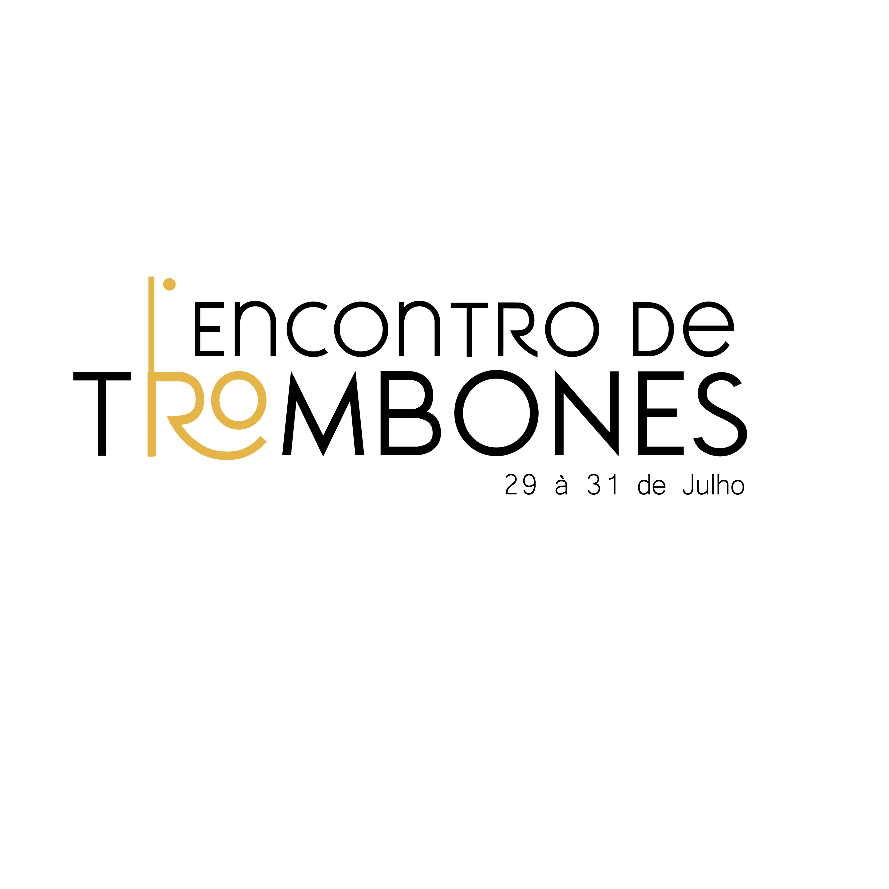 Ficha de Inscrição | MASTERCLASS TROMBONENome Completo:Telefone: (   )E-mail:Cidade:Data de Nascimento:Breve currículo:_________Masterclass de Trombone com Ricardo SantosDias 29 e 30 de julho15h30 às 17h30Palacete LevyRua da Boa Morte, 11 – CentroLimeira